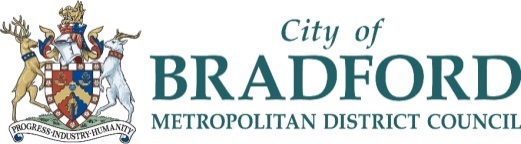 Primary School Improvement Associates (Fixed term contract)We are seeking expressions of interest from serving Headteachers who have successfully driven a sharp improvement agenda within their own school and have the capacity to be released for one / two days a week to work with the Local Authority as Primary School Improvement Professionals/Associates. In this role you will be providing both support and challenge to improving primary schools across the district, ensuring that more children access a good education in good schools. You will work closely with the Primary Achievement Officer Team. The culture of school to school support is extremely positive across the district and we hope that Headteachers will look upon this opportunity as another dimension to partnerships for improvement.Please find attached a job description which provides additional details.We welcome initial expressions of interest from Headteachers by 12.00pm on 10 November 2017 (no more than two sides of A4) and ask that Chairs of Governors are consulted prior to making an expression to: Barbara Newsome on 01274 439613 or barbara.newsome@bradford.gov.uk.  Should you need to discuss this further please contact Yasmin Umarji on 07582109272 or yasmin.umarji@bradford.gov,uk.  